Publicado en   el 30/06/2014 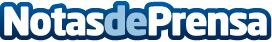 Semana intensa para nuestras seleccionesWATERPOLO Semana intensa para nuestras selecciones  Datos de contacto:Nota de prensa publicada en: https://www.notasdeprensa.es/semana-intensa-para-nuestras-selecciones Categorias: Otros deportes http://www.notasdeprensa.es